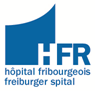 Cours bloc Gynécologie de l’enfant et de l’adolescenteOrganisé par Dr Elena Moretti, Hôpital cantonal de Fribourg et GYNEALe samedi 1er décembre 2018, Hôpital cantonal de Fribourg, Auditoire Jean-Bernard (étage K)FORMULAIRE D’INSCRIPTIONA renvoyer avant le 1er novembre 2018 à : nathalie.besson@h-fr.chNom : 							Prénom : 							Adresse : 							Localité : 														Mobile : 							E-mail : 							Signature : 							La finance d’inscription s’élève à 120.- pour les membres de la SSGO et de 150.- pour les non-membres.La confirmation d’inscription ainsi que les coordonnées bancaires pour le versement vous seront communiquées dès la réception de votre inscription.